E21/LED4N060DLB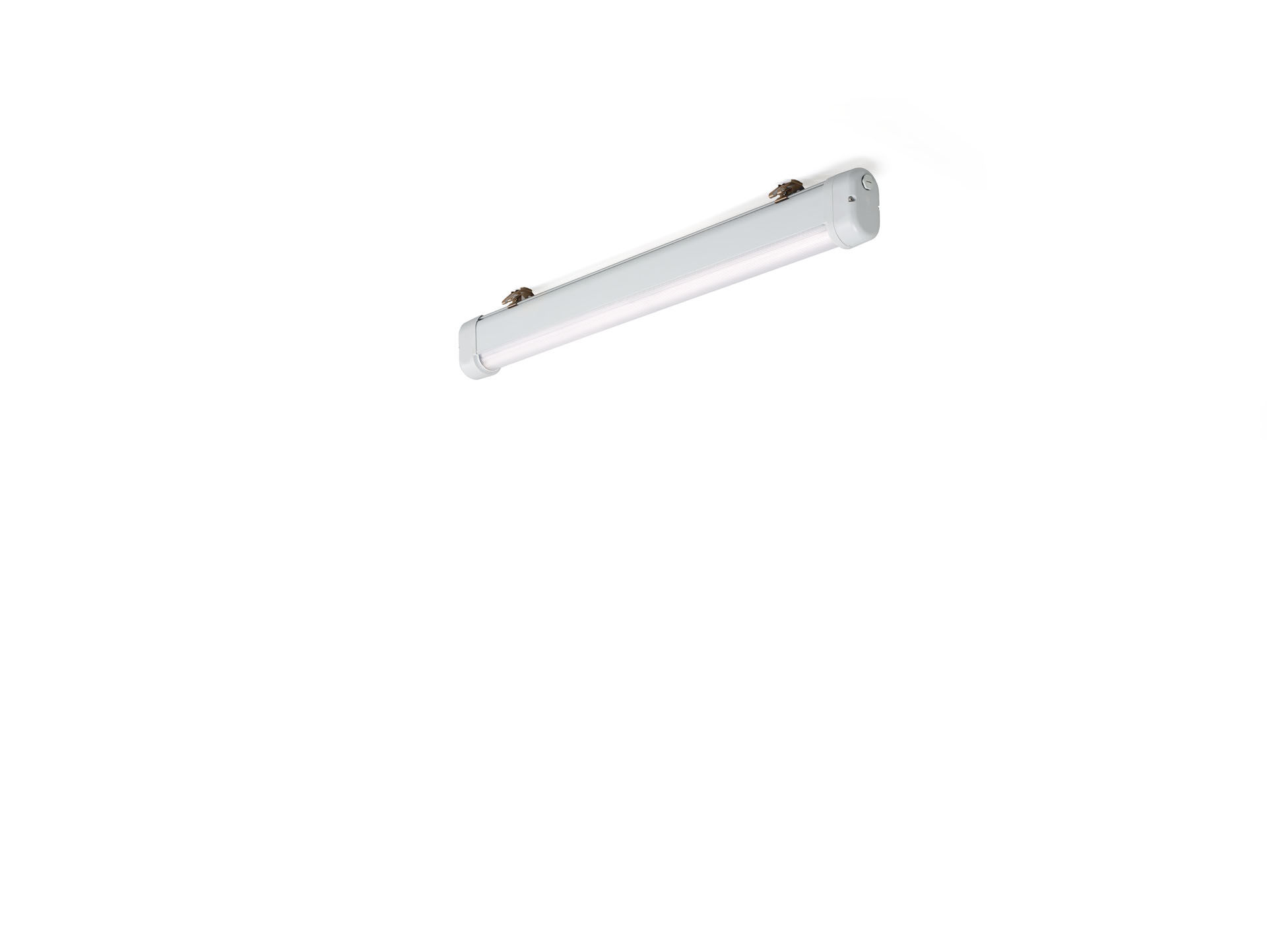 Luminaire industriel étancheLentille linéaire , optique polycarbonate (PC), distribution lumineuse moyennement extensive .Pour environnements difficiles. Utilisation en environnements corrosifs (catégorie C1 à C4 selon EN ISO 12944) avec étriers traitement électrochimique et polissage. Conforme aux tess EN 60068-2-60, gazs corrosifs.Dimensions: 1120 mm x 80 mm x 135 mm.Flux lumineux: 6050 lm, Efficacité lumineuse: 129 lm/W.Consommation de courant: 47.0 W, DALI gradable.Fréquence: 50-60Hz AC.Tension: 220-240V.Classe d'isolation: classe I.Maintien de flux élévé; après 50 000 heures de fonctionnement, le luminaire conserve 97% de son flux lumineux initial.Température de couleur corrélée: 4000 K, Rendu des couleurs ra: 80.Standard deviation colour matching: 3 SDCM.Sécurité photobiologique IEC/TR 62778: RG1.Caisson: aluminium laqué, RAL7035 - gris clair.Degré de protection IP: IP66.Degré de protection IK: IK07.IP par le dessous: IP69K.Température d'ambiance:-25°C à 35°C (Optionnel: -35°C à 60°C)Essai au fil incandescent: 850°C.Garantie de 5 ans sur luminaire et driver.Certifications: CE, ENEC.Luminaire avec cablâge sans halogène.Le luminaire a été développé et produit selon la norme EN 60598-1 dans une société certifiée ISO 9001 et ISO 14001.